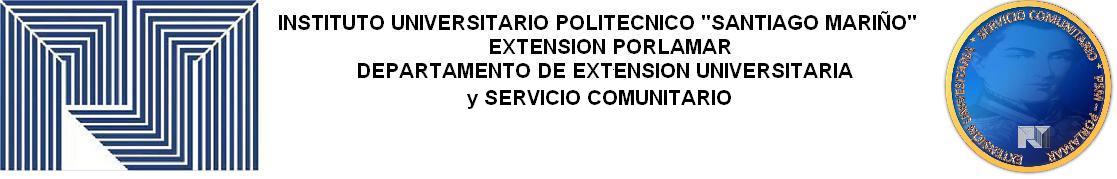 TALLER DEL SERVICIO COMUNITARIO   LAPSO: 2017-1FECHA: __/__/____Nombres y Apellidos (Completos): ______________________________________________C.I.N° ____________________. Sexo: _____. Edad: ______. Escuela: ______________.Semestre: ______________. Dirección (Completa): _______________________________________________________________________________________________________.Ciudad: ______________________________. Teléfono fijo: _____________________.Celular: _____________________. Email: ___________________________________._______________________.                                               ___________________________.         Bachiller                                                                       Jefe de Extensión UniversitariaNota: se le recuerda que esta planilla debe consignarla en el Dpto. con los recaudos completos y dentro de una carpeta identificada como se le explicó en el Taller. Tanto la asistencia al Taller como la consignación de la carpeta es de carácter obligatorio para APROBAR. Requisitos para Inscribir Taller de Servicio Comunitario: (01) Copia de la Cédula de IdentidadPlanilla de Inscripción.  Foto 